Heat health newsletter articlesTarget audience: general public180 wordsAre you prepared for the heat?With summer on the way, it’s time to think about what to do on days when it’s extremely hot.Hot weather can cause serious illness, but this can be avoided with some simple preparations.Do you know what to do?For more information, visit www.dhhs.tas.gov.au/publichealth/alerts/standing_health_alerts/extreme_heat260 wordsAre you prepared for the heat?With summer on the way, it’s time to think about what to do on days when it’s extremely hot.Hot weather can cause serious illness, but this can be avoided with some simple preparations.Do you know what to do?For more information, visit www.dhhs.tas.gov.au/publichealth/alerts/standing_health_alerts/extreme_heat and download the brochure ‘Are you prepared for the heat?’ It has easy-to-follow information on:who is at risk of heat-related illnesssigns of heat-related illness and what to dowhat you can do to cope in hot weather.For additional information, download the Guide to Coping in Extreme Heat. This includes:checklists to help you prepare for extreme heatinformation on how to recover from extreme heata list of important phone numbers and web addresses.340 wordsAre you prepared for the heat?With summer on the way, it’s time to think about what to do on days when it’s extremely hot.Hot weather can cause serious illness, but this can be avoided with some simple preparations.Do you know what to do?For more information, visit www.dhhs.tas.gov.au/publichealth/alerts/standing_health_alerts/extreme_heat and download the brochure ‘Are you prepared for the heat?’ It has easy-to-follow information on:who is at risk of heat-related illnesssigns of heat-related illness and what to dowhat you can do to cope in hot weather.For additional information, download the Guide to Coping in Extreme Heat. This includes:checklists to help you prepare for extreme heatinformation on how to recovera list of important phone numbers and web addresses.You can also download fact sheets on a variety of topics related to coping in extreme heat, including:Advice for older peopleBeing active in the heatCaring for an older personCaring for babies and young childrenCaring for pets and wildlifeClothing to wear during the heatOlder children and teenagersPeople with ongoing physical or mental health conditionsPregnancy tips during extreme heatPreventing heat-related illnessSafe food handling during extreme heatSleeping when it’s hot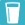 Drink plenty of water, even if you don't feel thirsty.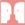 Check on others, especially older adults and people with health problems.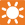 Keep out of the sun. If you must go outside, wear lightweight protective clothing, a hat, sunglasses, and use plenty of broad-spectrum sunscreen (minimum SPF30+).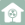 If you have a fan or air-conditioner, make sure it is working (and set to cool). If you do not have a fan or air-conditioner, open doors and windows where safe to do so. Close curtains and blinds.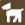 Make sure your pets are kept out of the sun and have plenty of cool water to drink. 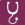 Be aware of the early signs of heat-related illness: thirst, dizziness, irritability, tiredness, sweating and muscle twitches. Cool down or seek help. In an emergency, call 000 for help.Drink plenty of water, even if you don't feel thirsty.Check on others, especially older adults and people with health problems.Keep out of the sun. If you must go outside, wear lightweight protective clothing, a hat, sunglasses, and use plenty of broad-spectrum sunscreen (minimum SPF30+).If you have a fan or air-conditioner, make sure it is working (and set to cool). If you do not have a fan or air-conditioner, open doors and windows where safe to do so. Close curtains and blinds.Make sure your pets are kept out of the sun and have plenty of cool water to drink. Be aware of the early signs of heat-related illness: thirst, dizziness, irritability, tiredness, sweating and muscle twitches. Cool down or seek help. In an emergency, call 000 for help.Drink plenty of water, even if you don't feel thirsty.Check on others, especially older adults and people with health problems.Keep out of the sun. If you must go outside, wear lightweight protective clothing, a hat, sunglasses, and use plenty of broad-spectrum sunscreen (minimum SPF30+).If you have a fan or air-conditioner, make sure it is working (and set to cool). If you do not have a fan or air-conditioner, open doors and windows where safe to do so. Close curtains and blinds.Make sure your pets are kept out of the sun and have plenty of cool water to drink. Be aware of the early signs of heat-related illness: thirst, dizziness, irritability, tiredness, sweating and muscle twitches. Cool down or seek help. In an emergency, call 000 for help.